Pressemeddelelse:
KAJ-KALAS på Kulturhavnen: Kapsejladsen Øresund på Langs møder Fest på kajen
	

Lørdag d. 7. august er alle inviteret til gratis ’KAJ- KALAS’ på Kulturhavnen med dans, musik og fest under åben himmel. Tre store aktører på Kulturhavnen går nu sammen om at forene to begivenheder, der naturligt hører sammen: kapsejladsen Øresund på Langs og Kulturværftets sensommerfest Fest På Kajen. Det er M/S Museet for Søfart, Hal 16 og Kulturværftet, der med støtte fra Helsingør Kommune inviterer til KAJ-KALAS - en havnefest med glimt i øjet. 
Kapsejladsen for klassiske træbåde Øresund på Langs starter i Svanemøllebugten, og målet er Helsingør. Med skibe i havnen og koncert med livebands fra begge sider af Øresund - danske ’Expressen’ og sydsvenske ’Prebens Pågar’ - bliver KAJ-KALAS en vaskeægte havnefest med ægte sømænd og dans på kajen. De tre aktører på Kulturhavnen har længe ønsket at indgå i et festligt samarbejde. ”Vi ville gerne skabe en havnefest med glimt i øjet, og blande det bedste fra Knejpefestivalen med den maritime stemning på Kulturhavnen. Takket være støtte fra Helsingør Kommunes kulturudvalg, kan vi nu invitere alle med til et gratis KAJ-KALAS på kajen, hvor musik, dans og smukke gamle skibe, viser at Helsingør er en kulturby, der tør blande gamle og nye genrer sammen til en folkefest for alle,” lyder det fra parterne bag begivenheden; Kulturværftet, Hal 16 og M/S Museet for Søfart. Folkefesten bliver for alvor sat i gang af to solide partybands, der forstår at skabe musikalsk eufori og den helt rigtige folkelige stemning. Først danske ’Expressen’ (tidl. Humørekspressen) med de fire bandmedlemmer; Pharfar, Klumben, Pewer og Chapper, der fra hver deres musikalske karriere har fundet sammen i kærlighed til rock, fest og usnobbet fællesskab. Bandet har tidligere besøgt Kulturhavnen med stor succes. Når ’Expressen’ har sat fart i festen, tager Sydsveriges populære liveband ’Prebens Pågar’ over. Et rigtigt danseband, der med musik i alle genrer, nok skal holde festen i gang. Denne koncert præsenteres i samarbejde med Hx festivalen, Helsingborg. Dagen derpå er der fortsat udsigt til smukke skibe i havnen, og fri adgang til snak over rælingen eller besøg på skibene. Program KAJ-KALAS lørdag d. 7. august: 
Starten på kapsejladsen Øresund på Langs går ml. 09.30 – 10.00 fra Svanemøllebugten ud for Tuborg Havn i København. Distancen er ca. 18 sømil. 
Fra cirka 15.00: Skibene begynder at ankomme til Helsingør. 
Alle er velkomne til at gå ombord og se nærmere på bådene. 
19.00 – 20.15: Ekspressen (DK). Tidligere kendt som Humørekspressen. 
21.00 – 22.15: Prebens Pågar (SE)Det er gratis at deltage i KAJ-KALAS
      


For yderligere oplysninger eller interviews kontakt:
Kommunikationsansvarlig Siw Aldershvile Nielsen, san@mfs.dk  Tlf.: 26 28 02 04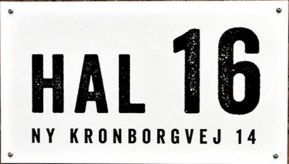 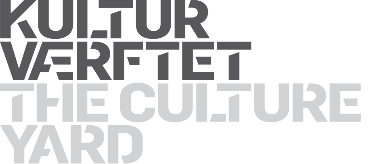 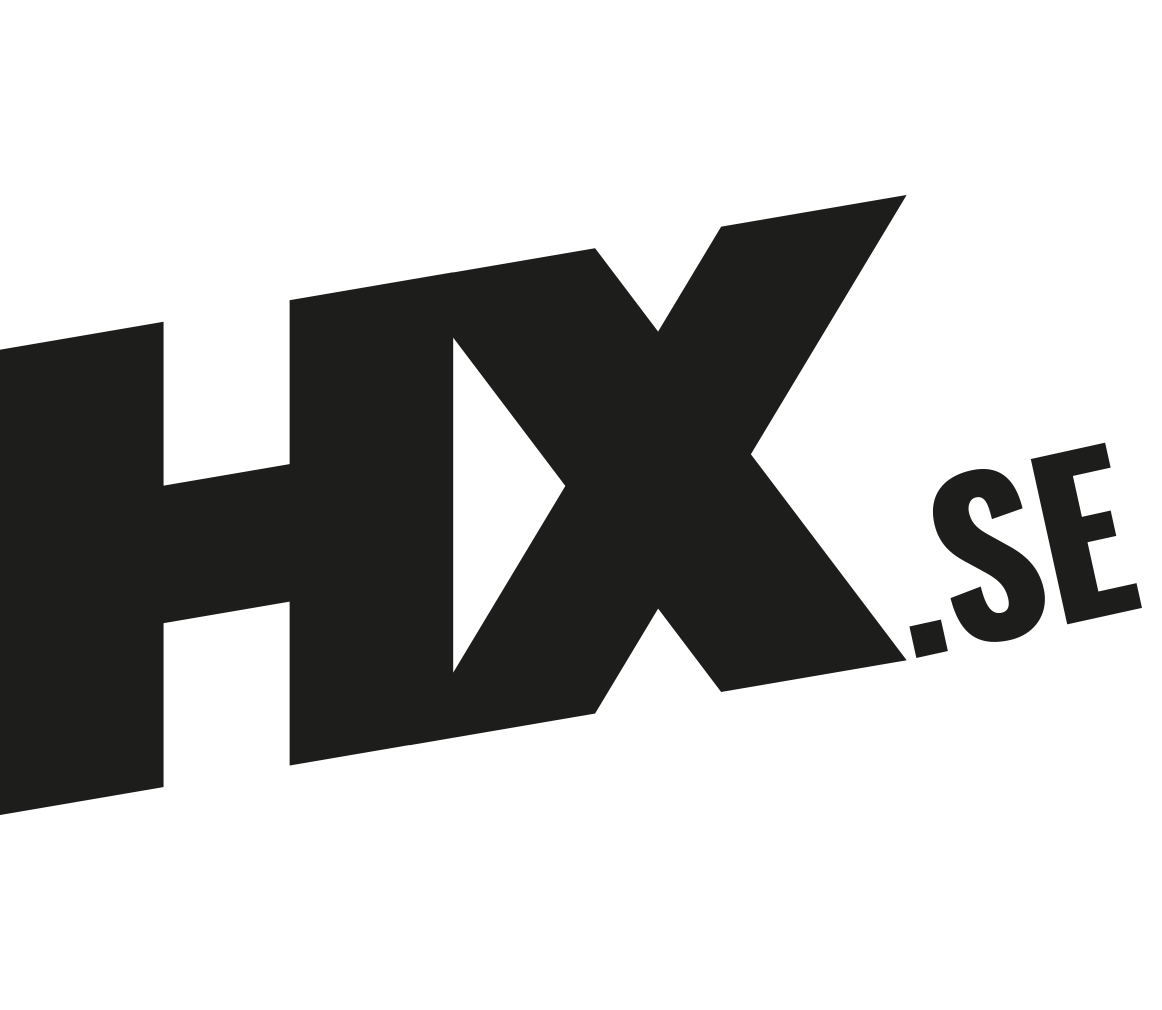 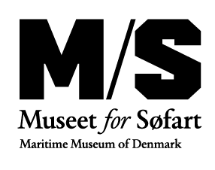 